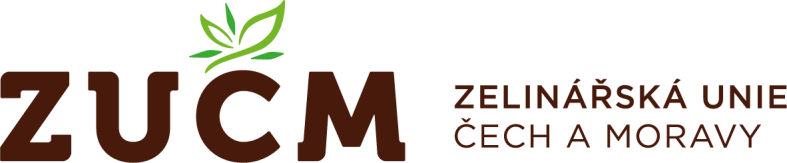 Městská kulturní zařízení  v Litoměřících, p.o.  Na Valech 2028, 412 01 Litoměřice  IČO: 44557141  Zastoupená: Bc. Michaelou Mokrou  Váš dopis značky ze dne 	Naše značka 	Vyřizuje 	V Olomouci   	 	xxxxxxxxxxVěc: Objednávka   Objednáváme u Vás realizaci výstavního stánku dle předloženého rastru a odsouhlasené kalkulace na  výstavu Země živitelka konanou ve dnech 25. - 30. 8. 2022.  Kontaktní osoba na výstavišti České Budějovice: xxxxxxxxxxxxxxxxxx  S pozdravem  xxxxxxxxxxxxxxxxxvedoucí kanceláře ZUČM  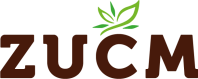 